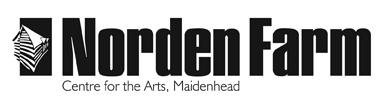 Classes & Activities – Course informationCalligraphy: Intermediate Copperplate Script -  SPR2019Category:                Adult (18+ years)Dates:                      14 Feb – 14 MarDay(s):                     ThursdaysTime: 	                      2.30pm – 4.30pmStudent Fees:           £55 for 5 week courseVenue:                       Norden Farm Centre for the ArtsTutor:                        Stuart MaxwellClass size:                Up to 10Course Outline:Improvers Copperplate scriptThis course is for those with a general proficiency in copperplate writing who wish to develop further.  Ornamental and letter flourishing will be covered.Are there any other costs? Is there anything I need to bring?£10 materials fee to tutorTutor biography:Stuart is a local calligraphic design artist practicing for over 25 years. He specialises in handwritten work for all occasions, which includes wedding stationery, poems and books of condolences. Working in a multiple of hands such as copperplate, italic and medieval script, Stuart also takes on bespoke commission work to order. To book please contact: Box Office on 01628 788997 / www.nordenfarm.orgNorden Farm Centre for the Arts Ltd. (No. 5405277) & Norden Farm Centre Trust Ltd. (No. 2713653, Charity Registration No. 1013555) are companies registered in  and . The Registered Office is Altwood Road, Maidenhead, SL6 4PF. 